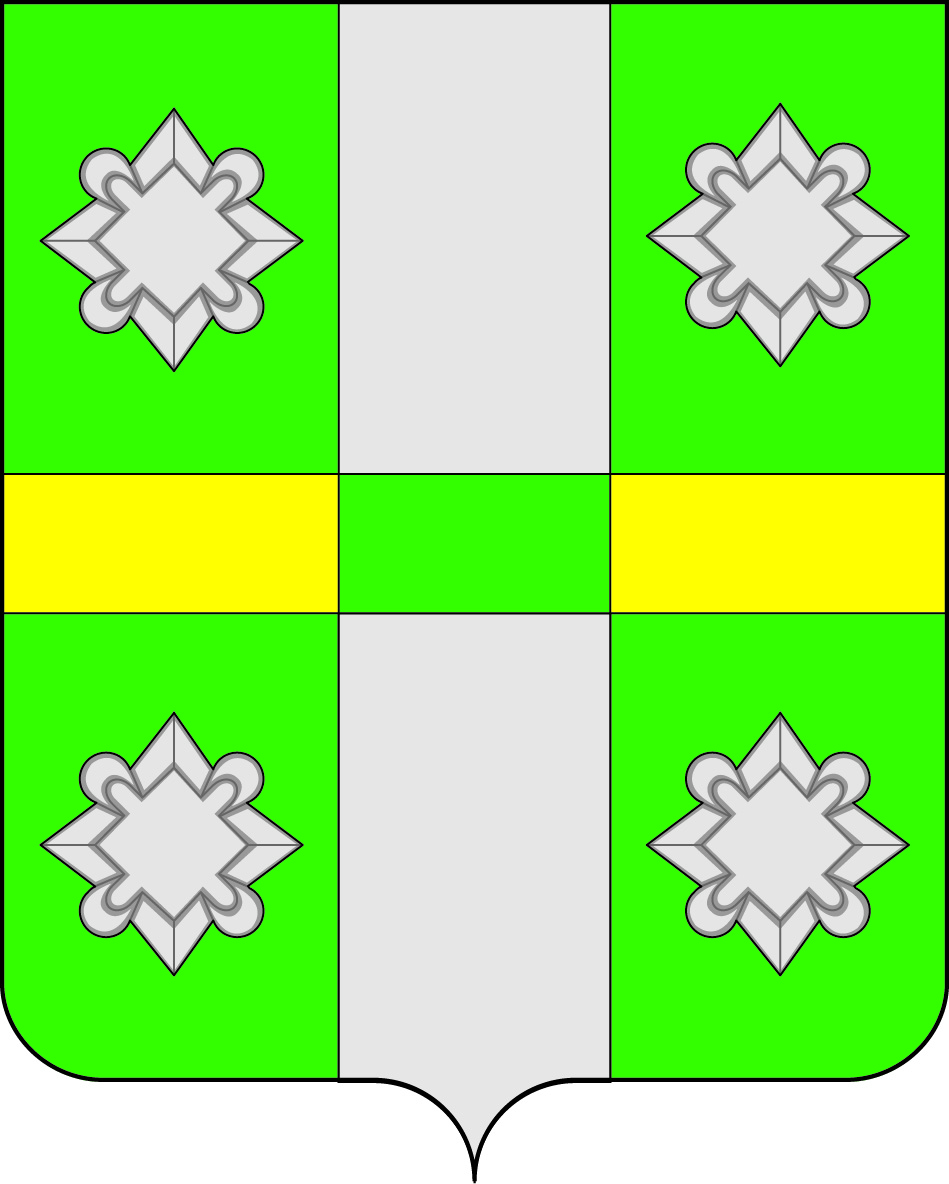 Российская ФедерацияИркутская  областьА Д М И Н И С Т Р А Ц И ЯГородского поселенияТайтурского муниципального образованияР А С П О Р Я Ж Е Н И ЕОт 03.12.2014г.				                                       №  218   - р     п. ТайтуркаО предоставлении разрешения на условно-разрешенный вид использования земельного участкаВ связи с обращением Гупалова Александра Васильевича по вопросу предоставления разрешения на условно-разрешенный вид использования  земельного участка площадью  156 кв.м., расположенного по адресу: Иркутская область, Усольский район, с. Холмушино, ул. Новая, 26Б, учитывая заключение о результатах публичных слушаний и рекомендации Комиссии по землепользованию и застройки Тайтурского муниципального образования, в соответствии  с Градостроительным кодексом Российской Федерации, руководствуясь Правилами землепользования и застройки городского поселения Тайтурского муниципального образования, утвержденными Решением Думы № 18 от 26.12.2012г., с изменениями от 28.05.2014г. № 90 и ст. 16, 23, 46 Устава городского поселения Тайтурского муниципального образования:Предоставить разрешение на условно- разрешенный вид использования  земельному участку площадью  156 кв.м., принадлежащему на праве собственности Гупалову Александру Васильевичу,   расположенному в зоне застройки индивидуальными жилыми домами (ЖЗ-1) по адресу: Иркутская область, Усольский район, с. Холмушино, ул. Новая, 26Б,  с кадастровым номером 38:16:000009:597 - «Предприятия розничной и мелкооптовой торговли». Ведущему специалисту по делопроизводству и кадрам Перетолчиной О.С. опубликовать данное распоряжение в СМИ и разместить на официальном сайте администрации Тайтурского МО в сети интернет.Глава городского поселенияТайтурского муниципальногообразования                                                                               Е.А. Артёмов